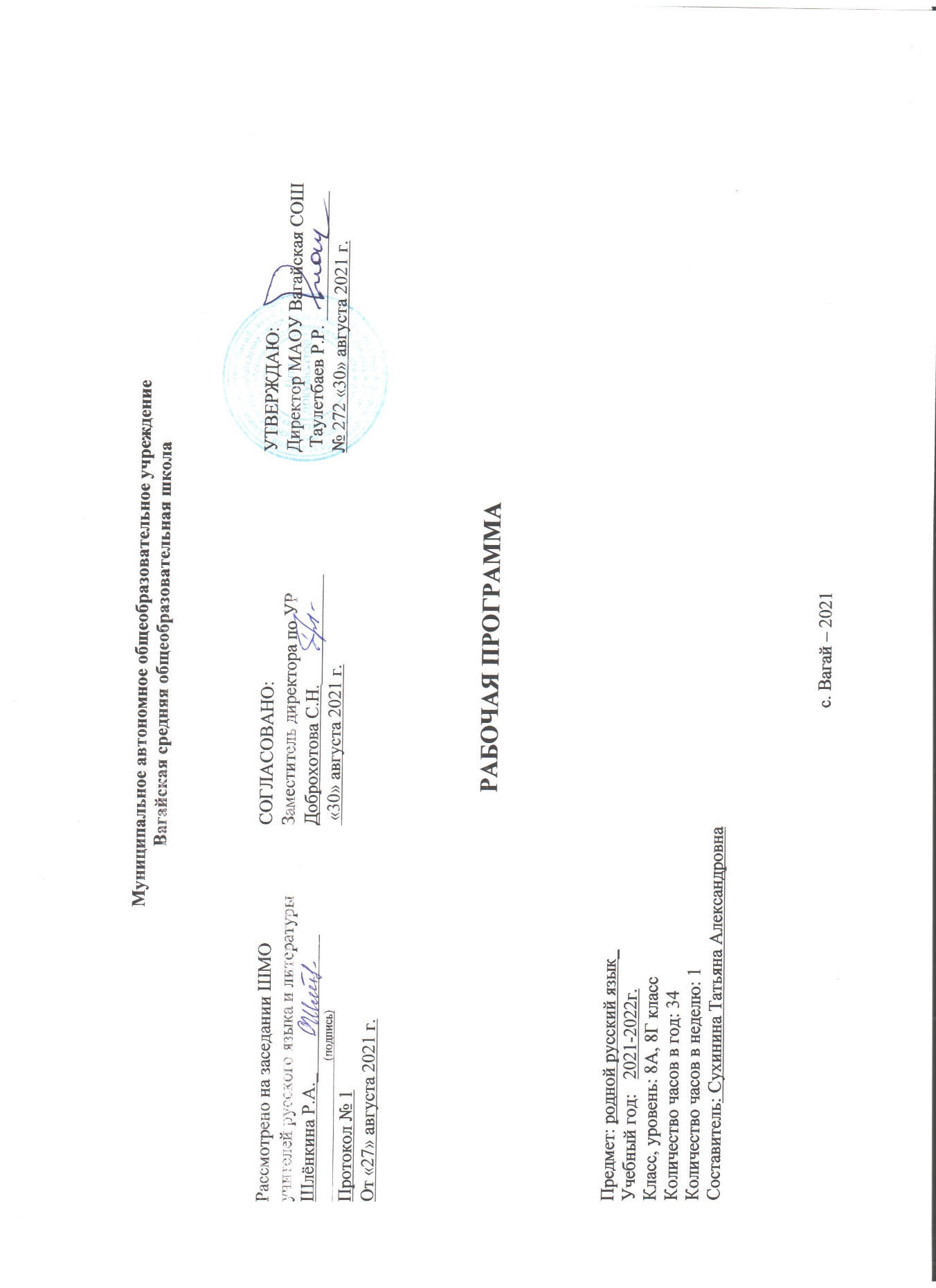 1.Планируемые результаты освоения учебного предмета.Личностные результаты:Российская гражданская идентичность (патриотизм, уважение к Отечеству, к прошлому и настоящему многонационального народа России, чувство ответственностидолга перед Родиной, идентификация себя в качестве гражданина России, субъективная значимость использования русского языка и языков народов России, осознание и ощущение личностной сопричастности судьбе российского народа). Осознание этнической принадлежности, знание истории, языка, культуры своего народа, своего края, основ культурного наследия народов России и человечества (идентичность человека с российской многонациональной культурой, сопричастность истории народов и государств, находившихся на территории современной России); интериоризация гуманистических, демократических и традиционных ценностей многонационального российского общества. Осознанное, уважительное и доброжелательное отношение к истории, культуре, религии, традициям, языкам, ценностям народов России и народов мира.Готовность и способность обучающихся к саморазвитию и самообразованию на основе мотивации к обучению и познанию; готовность и способность осознанному выбору и построению дальнейшей индивидуальной траектории образования на базе ориентировки в мире профессий и профессиональных предпочтений, с учетом устойчивых познавательных интересов.Развитое моральное сознание и компетентность в решении моральных проблем на основе личностного выбора, формирование нравственных чувств и нравственного поведения, осознанного и ответственного отношения к собственным поступкам (способность к нравственному самосовершенствованию; веротерпимость, уважительное отношение к религиозным чувствам, взглядам людей или их отсутствию; знание основных норм морали, нравственных, духовных идеалов, хранимых в культурных традициях народов России, готовность на их основе к сознательному самоограничению в поступках, поведении, расточительном потребительстве; сформированность представлений об основах светской этики, культуры традиционных религий, их роли в развитии культуры и истории России и человечества, в становлении гражданского общества и российской государственности; понимание значения нравственности, веры и религии в жизни человека, семьи и общества). Сформированность ответственного отношения к учению; уважительного отношения к труду, наличие опыта участия в социально значимом труде. Осознание значения семьи в жизни человека и общества, принятие ценности семейной жизни, уважительное и заботливое отношение к членам своей семьи.Сформированность целостного мировоззрения, соответствующего современному уровню развития науки и общественной практики, учитывающего социальное, культурное, языковое, духовное многообразие современного мира.Осознанное, уважительное и доброжелательное отношение к другому человеку, его мнению, мировоззрению, культуре, языку, вере, гражданской позиции. Готовность и способность вести диалог с другими людьми и достигать в нем взаимопонимания (идентификация себя как полноправного субъекта общения, готовность к конструированию образа партнера по диалогу, готовность к конструированию образа допустимых способов диалога, готовность к конструированию процесса диалога как конвенционирования интересов, процедур, готовность и способность к ведению переговоров).Освоенность социальных норм, правил поведения, ролей и форм социальной жизни в группах и сообществах. Участие в школьном самоуправлении и общественной жизни в пределах возрастных компетенций с учетом региональных, этнокультурных, социальных и экономических особенностей (формирование готовности к участию в процессе упорядочения социальных связей и отношений, в которые включены и которые формируют сами учащиеся; включенность в непосредственное гражданское участие, готовность участвовать в жизнедеятельности подросткового общественного объединения, продуктивно взаимодействующего с социальной средой и социальными институтами; идентификация себя в качестве субъекта социальных преобразований, освоение компетентностей в сфере организаторской деятельности; интериоризация ценностей созидательного отношения к окружающей действительности, ценностей социального творчества, ценности продуктивной организации совместной деятельности, самореализации в группе и организации, ценности "другого" как равноправного партнера, формирование компетенций анализа, проектирования, организации деятельности, рефлексии изменений, способов взаимовыгодного сотрудничества, способов реализации собственного лидерского потенциала).Сформированность ценности здорового и безопасного образа жизни; интериоризация правил индивидуального и коллективного безопасного поведения в чрезвычайных ситуациях, угрожающих жизни и здоровью людей, правил поведения на транспорте и на дорогах.Развитость эстетического сознания через освоение художественного наследия народов России и мира, творческой деятельности эстетического характера (способность понимать художественные произведения, отражающие разные этнокультурные традиции; сформированность основ художественной культуры обучающихся как части их общей духовной культуры, как особого способа познания жизни и средства организации общения; эстетическое, эмоционально-ценностное видение окружающего мира; способность к эмоционально-ценностному освоению мира, самовыражению и ориентации в художественном и нравственном пространстве культуры; уважение к истории культуры своего Отечества, выраженной в том числе в понимании красоты человека; потребность в общении с художественными произведениями, сформированность активного отношения к традициям художественной культуры как смысловой, эстетической и личностно-значимой ценности).Сформированность основ экологической культуры, соответствующей современному уровню экологического мышления, наличие опыта экологически ориентированной рефлексивно-оценочной и практической деятельности в жизненных ситуациях (готовность к исследованию природы, к занятиям сельскохозяйственным трудом, к художественно-эстетическому отражению природы, к занятиям туризмом, в том числе экотуризмом, к осуществлению природоохранной деятельности).Метапредметные результаты:Регулятивные УУД	Умение самостоятельно определять цели обучения, ставить и формулировать новые задачи в учебе и познавательной деятельности, развивать мотивы и интересы своей познавательной деятельности.Обучающийся сможет:анализировать существующие и планировать будущие образовательные результаты;определять совместно с педагогом критерии оценки планируемых образовательных результатов;идентифицировать препятствия, возникающие при достижении собственных запланированных образовательных результатов;выдвигать версии преодоления препятствий, формулировать гипотезы, в отдельных случаях - прогнозировать конечный результат;ставить цель и формулировать задачи собственной образовательной деятельности с учетом выявленных затруднений и существующих возможностей;обосновывать выбранные подходы и средства, используемые для достижения образовательных результатов.Умение самостоятельно планировать пути достижения целей, в том числе альтернативные, осознанно выбирать наиболее эффективные способы решения учебных и познавательных задач.Обучающийся сможет:определять необходимые действия в соответствии с учебной и познавательной задачей и составлять алгоритм их выполнения;обосновывать и осуществлять выбор наиболее эффективных способов решения учебных и познавательных задач;определять/находить, в том числе из предложенных вариантов, условия для выполнения учебной и познавательной задачи;выстраивать жизненные планы на краткосрочное будущее (определять целевые ориентиры, формулировать адекватные им задачи и предлагать действия, указывая и обосновывая логическую последовательность шагов);выбирать из предложенных вариантов и самостоятельно искать средства/ресурсы для решения задачи/достижения цели;составлять план решения проблемы (описывать жизненный цикл выполнения проекта, алгоритм проведения исследования);определять потенциальные затруднения при решении учебной и познавательной задачи и находить средства для их устранения;описывать свой опыт, оформляя его для передачи другим людям в виде алгоритма решения практических задач;планировать и корректировать свою индивидуальную образовательную траекторию.Умение соотносить свои действия с планируемыми результатами, осуществлять контроль своей деятельности в процессе достижения результата, определять способы действий в рамках предложенных условий и требований, корректировать свои действия в соответствии с изменяющейся ситуацией.Обучающийся сможет:различать результаты и способы действий при достижении результатов;определять совместно с педагогом критерии достижения планируемых результатов и критерии оценки своей учебной деятельности;систематизировать (в том числе выбирать приоритетные) критерии достижения планируемых результатов и оценки своей деятельности;отбирать инструменты для оценивания своей деятельности, осуществлять самоконтроль своей деятельности в рамках предложенных условий и требований;оценивать свою деятельность, анализируя и аргументируя причины достижения или отсутствия планируемого результата;находить необходимые и достаточные средства для выполнения учебных действий в изменяющейся ситуации;работая по своему плану, вносить коррективы в текущую деятельность на основе анализа изменений ситуации для получения запланированныххарактеристик/показателей результата;устанавливать связь между полученными характеристиками результата и характеристиками процесса деятельности и по завершении деятельности предлагать изменение характеристик процесса для получения улучшенных характеристик результата;соотносить свои действия с целью обучения.Умение оценивать правильность выполнения учебной задачи, собственные возможности ее решения. Обучающийся сможет:определять критерии правильности (корректности) выполнения учебной задачи;анализировать и обосновывать применение соответствующего инструментария для выполнения учебной задачи;свободно пользоваться выработанными критериями оценки и самооценки, исходя из цели и имеющихся средств;оценивать продукт своей деятельности по заданным и/или самостоятельно определенным критериям в соответствии с целью деятельности;обосновывать достижимость цели выбранным способом на основе оценки своих внутренних ресурсов и доступных внешних ресурсов;фиксировать и анализировать динамику собственных образовательных результатов.Владение основами самоконтроля, самооценки, принятия решений и осуществления осознанного выбора в учебной и познавательной деятельности. Обучающийсясможет:анализировать собственную учебную и познавательную деятельность и деятельность других обучающихся в процессе взаимопроверки;соотносить реальные и планируемые результаты индивидуальной образовательной деятельности и делать выводы о причинах ее успешности/эффективности или неспешности/неэффективности, находить способы выхода из критической ситуации;принимать решение в учебной ситуации и оценивать возможные последствия принятого решения;определять, какие действия по решению учебной задачи или параметры этих действий привели к получению имеющегося продукта учебной деятельности;демонстрировать приемы регуляции собственных психофизиологических/эмоциональных состояний.Познавательные УУДУмение определять понятия, создавать обобщения, устанавливать аналогии, классифицировать, самостоятельно выбирать основания и критерии для классификации, устанавливать причинно-следственные связи, строить логическое рассуждение, умозаключение (индуктивное, дедуктивное, по аналогии) и делать выводы.Обучающийся сможет:подбирать слова, соподчиненные ключевому слову, определяющие его признаки и свойства;выстраивать логическую цепочку, состоящую из ключевого слова и соподчиненных ему слов;выделять общий признак или отличие двух или нескольких предметов или явлений и объяснять их сходство или отличия;объединять предметы и явления в группы по определенным признакам, сравнивать, классифицировать и обобщать факты и явления;различать/выделять явление из общего ряда других явлений;выделять причинно-следственные связи наблюдаемых явлений или событий, выявлять причины возникновения наблюдаемых явлений или событий;строить рассуждение от общих закономерностей к частным явлениям и от частных явлений к общим закономерностям;строить рассуждение на основе сравнения предметов и явлений, выделяя при этом их общие признаки и различия;излагать полученную информацию, интерпретируя ее в контексте решаемой задачи;самостоятельно указывать на информацию, нуждающуюся в проверке, предлагать и применять способ проверки достоверности информации;объяснять явления, процессы, связи и отношения, выявляемые в ходе познавательной и исследовательской деятельности;выявлять и называть причины события, явления, самостоятельно осуществляя причинно-следственный анализ;делать вывод на основе критического анализа разных точек зрения, подтверждать вывод собственной аргументацией или самостоятельно полученными данными.Умение создавать, применять и преобразовывать знаки и символы, модели и схемы для решения учебных и познавательных задач.Обучающийся сможет:обозначать символом и знаком предмет и/или явление;определять логические связи между предметами и/или явлениями, обозначать данные логические связи с помощью знаков в схеме;создавать абстрактный или реальный образ предмета и/или явления;строить модель/схему на основе условий задачи и/или способа ее решения;создавать вербальные, вещественные и информационные модели с выделением существенных характеристик объекта для определения способа решения задачи в соответствии с ситуацией;переводить сложную по составу (многоаспектную) информацию из графического или формализованного (символьного) представления в текстовое и наоборот;строить схему, алгоритм действия, исправлять или восстанавливать неизвестный ранее алгоритм на основе имеющегося знания об объекте, к которому применяетсяалгоритм;строить доказательство: прямое, косвенное, от противного;анализировать/рефлексировать опыт разработки и реализации учебного проекта, исследования (теоретического, эмпирического) с точки зрения решения проблемной ситуации, достижения поставленной цели и/или на основе заданных критериев оценки продукта/результата.Смысловое чтение.Обучающийся сможет:находить в тексте требуемую информацию (в соответствии с целями своей деятельности);ориентироваться в содержании текста, понимать целостный смысл текста, структурировать текст;устанавливать взаимосвязь описанных в тексте событий, явлений, процессов;резюмировать главную идею текста;преобразовывать текст, меняя его модальность (выражение отношения к содержанию текста, целевую установку речи), интерпретировать текст (художественный и нехудожественный - учебный, научно-популярный, информационный);критически оценивать содержание и форму текста.9.  Формирование и развитие экологического мышления, умение применять  его в познавательной,  коммуникативной,  социальной практике и профессиональнойориентации. Обучающийся сможет:определять свое отношение к окружающей среде, к собственной среде обитания;анализировать влияние экологических факторов на среду обитания живых организмов;проводить причинный и вероятностный анализ различных экологических ситуаций;прогнозировать изменения ситуации при смене действия одного фактора на другой фактор;распространять экологические знания и участвовать в практических мероприятиях по защите окружающей среды.Развитие мотивации к овладению культурой активного использования словарей, справочников, открытых источников информации и электронных поисковых систем. Обучающийся сможет:определять необходимые ключевые поисковые слова и формировать корректные поисковые запросы;осуществлять взаимодействие с электронными поисковыми системами, базами знаний, справочниками;формировать множественную выборку из различных источников информации для объективизации результатов поиска;соотносить полученные результаты поиска с задачами и целями своей деятельности.Коммуникативные УУДУмение организовывать учебное сотрудничество с педагогом и совместную деятельность с педагогом и сверстниками; работать индивидуально и в группе: находить общее решение и разрешать конфликты на основе согласования позиций и учета интересов; формулировать, аргументировать и отстаивать свое мнение.Обучающийся сможет:определять возможные роли в совместной деятельности;играть определенную роль в совместной деятельности;принимать позицию собеседника, понимая позицию другого, различать в его речи мнение (точку зрения), доказательства (аргументы);определять свои действия и действия партнера, которые способствовали или препятствовали продуктивной коммуникации;строить позитивные отношения в процессе учебной и познавательной деятельноскорректно и аргументированно отстаивать свою точку зрения, в дискуссии уметь выдвигать контраргументы, перефразировать свою мысль;критически относиться к собственному мнению, уметь признавать ошибочность своего мнения (если оно ошибочно) и корректировать его;предлагать альтернативное решение в конфликтной ситуации;выделять общую точку зрения в дискуссии;договариваться о правилах и вопросах для обсуждения в соответствии с поставленной перед группой задачей;организовывать эффективное взаимодействие в группе (определять общие цели, распределять роли, договариваться друг с другом и т.д.);устранять в рамках диалога разрывы в коммуникации, обусловленные непониманием/неприятием со стороны собеседника задачи, формы или содержания диалога.Умение осознанно использовать речевые средства в соответствии с задачей коммуникации для выражения своих чувств, мыслей и потребностей для планированиярегуляции своей деятельности; владение устной и письменной речью, монологической контекстной речью.Обучающийся сможет:определять задачу коммуникации и в соответствии с ней отбирать и использовать речевые средства;представлять в устной или письменной форме развернутый план собственной деятельности;соблюдать нормы публичной речи, регламент в монологе и дискуссии в соответствии с коммуникативной задачей;высказывать и обосновывать мнение (суждение) и запрашивать мнение партнера в рамках диалога;принимать решение в ходе диалога и согласовывать его с собеседником;создавать письменные тексты различных типов с использованием необходимых речевых средств;использовать средства логической связи для выделения смысловых блоков своего выступления;использовать вербальные и невербальные средства в соответствии с коммуникативной задачей;оценивать эффективность коммуникации после ее завершения.Формирование и развитие компетентности в области использования информационно-коммуникационных технологий. Обучающийся сможет:целенаправленно искать и использовать информационные ресурсы, необходимые для решения учебных и практических задач с помощью средств ИКТ;использовать для передачи своих мыслей естественные и формальные языки в соответствии с условиями коммуникации;оперировать данными при решении задачи;выбирать адекватные задаче инструменты и использовать компьютерные технологии для решения учебных задач, в том числе для: вычисления, написания писем, сочинений, докладов, рефератов, создания презентаций и др.;использовать информацию с учетом этических и правовых норм;создавать цифровые ресурсы разного типа и для разных аудиторий, соблюдать информационную гигиену и правила информационной безопасности.Предметные результаты:Родной язык:совершенствование видов речевой деятельности (аудирования, чтения, говорения и письма), обеспечивающих эффективное взаимодействие с окружающими людьмиситуациях формального и неформального межличностного и межкультурного общения;понимание определяющей роли языка в развитии интеллектуальных и творческих способностей личности в процессе образования и самообразования;использование коммуникативно-эстетических возможностей родного языка;расширение и систематизацию научных знаний о родном языке; осознание взаимосвязи его уровней и единиц; освоение базовых понятий лингвистики, основных единиц и грамматических категорий родного языка;формирование навыков проведения различных видов анализа слова (фонетического, морфемного, словообразовательного, лексического, морфологического), синтаксического анализа словосочетания и предложения, а также многоаспектного анализа текста;обогащение активного и потенциального словарного запаса, расширение объема используемых в речи грамматических средств для свободного выражения мыслей и чувств на родном языке адекватно ситуации и стилю общения;овладение основными стилистическими ресурсами лексики и фразеологии родного языка, основными нормами родного языка (орфоэпическими, лексическими, грамматическими, орфографическими, пунктуационными), нормами речевого этикета; приобретение опыта их использования в речевой практике при создании устных и письменных высказываний; стремление к речевому самосовершенствованию;формирование ответственности за языковую культуру как общечеловеческую ценность.поговорок, крылатых слов и выражений; учебных этимологических словарей; словарей синонимов, антонимов; словарей эпитетов, метафор и сравнений.Овладеть основными нормами русского литературного языка (орфоэпическими, лексическими, грамматическими, стилистическими), нормами речевого этикета; приобретение опыта использования языковых норм в речевой практике при создании устных и письменных высказываний; стремление к речевому самосовершенствованию, овладение основными стилистическими ресурсами лексики и фразеологии языка:осознание важности соблюдения норм современного русского литературного языка для культурного человека;анализ и оценивание с точки зрения норм современного русского литературного языка чужой и собственной речи;корректировка речи с учетом её соответствия основными нормами литературного языка;соблюдение на письме и в устной речи норм современного русского литературного языка и правил речевогоэтикета;обогащение активного и потенциального словарного запаса, расширение объёма используемых в речи грамматических средств для свободного выражения мыслей и чувств на родном языке адекватно ситуации и стилю общения;стремление к речевому самосовершенствованию;формирование ответственности за языковую культуру как общечеловеческую ценность;осознанное расширение своей речевой практики, развитие культуры использования русского языка, способности оценивать свои языковые умения, планировать и осуществлять их совершенствование и развитие; соблюдение основных орфоэпических и акцентологических норм современного русского литературного языка:произношение имен существительных‚ прилагательных, глаголов‚ полных причастий‚ кратких форм страдательных причастий прошедшего времени‚ деепричастий‚ наречий; произношение гласных [э]‚ [о] после мягких согласных и шипящих;безударный [о] в словах иностранного происхождения; произношение парных по твердости-мягкости согласных перед [е] в словах иностранного происхождения;произношение безударного [а] после ж и ш; произношение сочетания чн и чт;произношение женских отчеств на -ична, -инична; произношение твердого [н] перед мягкими [ф'] и [в'];произношение мягкого [н] перед ч и щ.; постановка ударения в отдельных грамматических формах имён существительных, прилагательных; глаголов(в рамках изученного); в словоформах с непроизводными предлогами‚ в заимствованных словах;осознание смыслоразличительной роли ударения на примере омографов;различение произносительных различий в русском языке, обусловленных темпом речи и стилями речи;различение вариантов орфоэпической и акцентологической нормы;употребление слов с учётом произносительных вариантов орфоэпической нормы;употребление слов с учётом стилистических вариантов орфоэпической нормы;понимание активных процессов в области произношения и ударения;соблюдение основных лексических норм современного русского литературного языка:правильность выбора слова, максимально соответствующего обозначаемому им предмету или явлению реальной действительности; нормы употребления синонимов‚ антонимов‚ омонимов‚ паронимов; употребление слова в соответствии с его лексическим значением и требованием лексической сочетаемости;различение стилистических вариантов лексической нормы;употребление имён существительных, прилагательных, глаголов с учётом стилистических вариантов лексическойнормы;употребление синонимов, антонимов‚ омонимов с учётом стилистических вариантов лексической нормы;различение типичных речевых ошибок;редактирование текста с целью исправления речевых ошибок;выявление и исправление речевых ошибок в устной речи;соблюдение основных грамматических норм современного русского литературного языка:современных ситуациях речевого общения;-понимать особенности старославянизмов и уметь распознавать их, оценивать роль старославянского языка в развитии русского литературного языка;-понимать стилистические различия старославянизмов и уметь дать стилистическуюхарактеристику	старославянизмов(стилистически	нейтральные,	книжные,устаревшие);-общим	особенностям	освоения	иноязычнойлексики;	определению	значения	лексическихзаимствований последних десятилетий; целесообразному употреблению иноязычных слов; -пониманию причин изменений в словарном составе языка, перераспределения пластов лексики между активным и пассивным запасом слов;-использовать	словари,	в	том	числемультимедийные,	учитывая	сведения	оназначении	конкретного	вида	словаря,особенностях строения его словарной статьи:толковые словари, словари устаревших слов,словари иностранных слов, фразеологическиесловари,	этимологические	фразеологическиесловари, словари пословиц и поговорок, крылатыхслов и выражений; учебные этимологическиесловари; словари синонимов, антонимов; словариэпитетов, метафор и сравнений;-определять	различия	между	литературнымязыком и диалектами; осознание диалектов какчасти	народной	культуры;	пониманиенационально- культурного своеобразия диалектизмов;- выполнять комплексный анализ текстовфольклора, художественных текстов или их фрагментов (народных и литературных сказок, рассказов, загадок, пословиц, притч и т. п.) и интерпретировать их;определять фактуальную и подтекстовую информацию текста, егосильные позиции;дифференцировать и интегрировать информацию прочитанного и прослушанного текста: отделять главные факты отвторостепенных; классифицировать фактический материал по определённому признаку;выделять наиболее существенные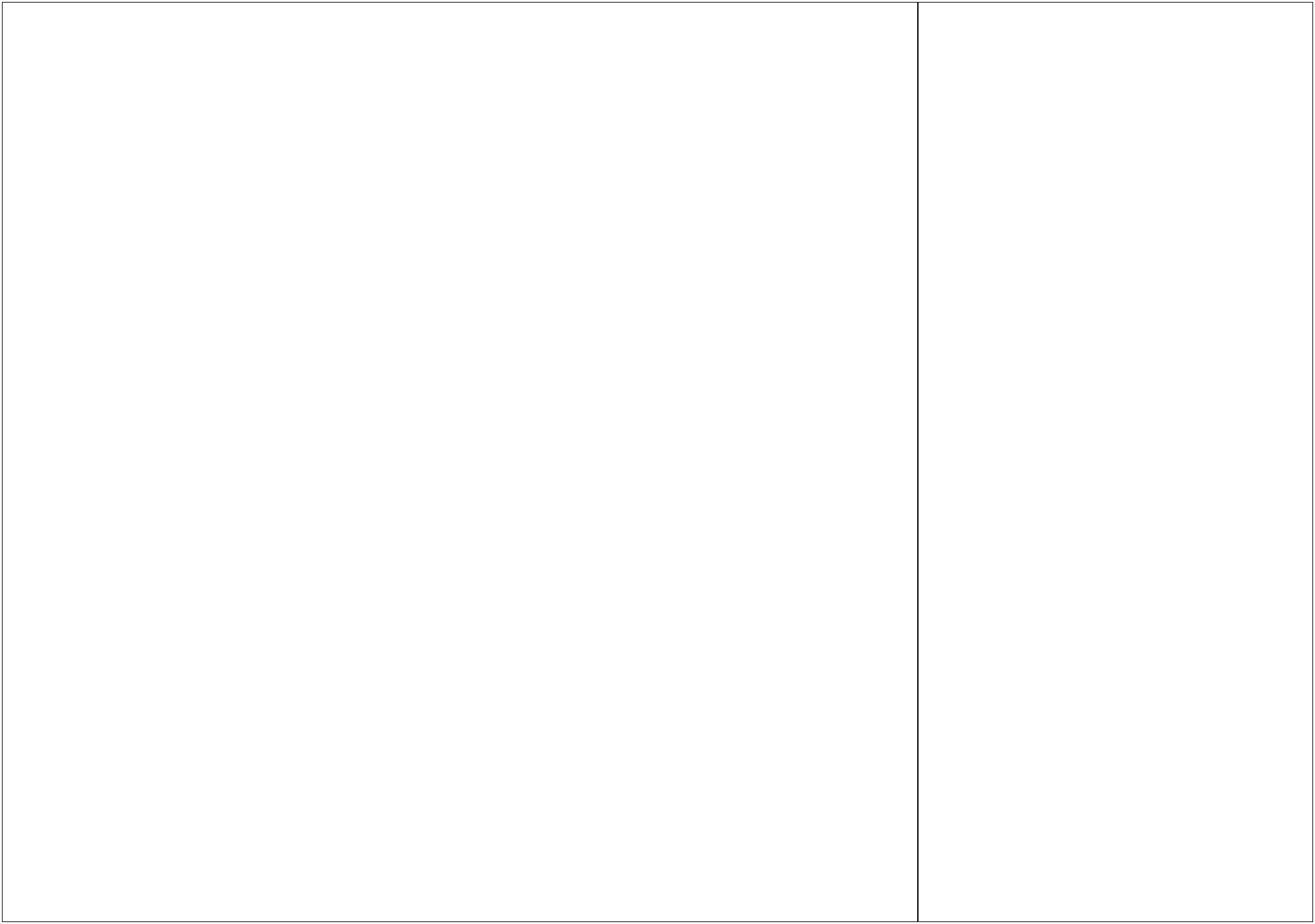 использование орфоэпических, в том числе мультимедийных, орфографических словарей для определения нормативного произношения слова; вариантов произношения;использование словарей синонимов, антонимов‚ омонимов‚ паронимов для уточнения значения слов, подбора к ним синонимов, антонимов‚ омонимов‚ паронимов, а также в процессе редактирования текста;использование грамматических словарей и справочников для уточнения нормы формообразования, словоизменения и построения словосочетания и предложения; опознавания вариантов грамматической нормы; в процессе редактирования текста;использование орфографических словарей и справочников по пунктуации для определения нормативного написания слов и постановки знаков препинания в письменной речи.3. Совершенствование различных видов устной и письменной речевой деятельности (говорения и слушания, чтения и письма, общения при помощи современных средств устной и письменной коммуникации):владение различными видами слушания (детальным, выборочным‚ ознакомительным, критическим‚ интерактивным) монологической речи, учебно-научных, художественных, публицистических текстов различных функционально-смысловых типов речи;владение различными видами чтения (просмотровым, ознакомительным, изучающим, поисковым) учебно-научных, художественных, публицистических текстов различных функционально-смысловых типов речи;умение дифференцировать и интегрировать информацию прочитанного и прослушанного текстаумение соотносить части прочитанного и прослушанного текста:владение умениями информационной переработки прослушанного или прочитанного текста; приёмами работы с заголовком текста, оглавлением, списком литературы, примечаниями и т.д.; основными способами и средствами получения, переработки и преобразования информации (аннотация, конспект); использование графиков, диаграмм, схем для представления информации;владение правилами информационной безопасности при общении в социальных сетях;уместное использование коммуникативных стратегий и тактик устного общения: убеждение, комплимент, уговаривание, похвала, самопрезентация, просьба, принесение извинений, поздравление; и др., сохранение инициативы в диалоге, уклонение от инициативы, завершение диалога и др.участие в беседе, споре, владение правилами корректного речевого поведения в споре;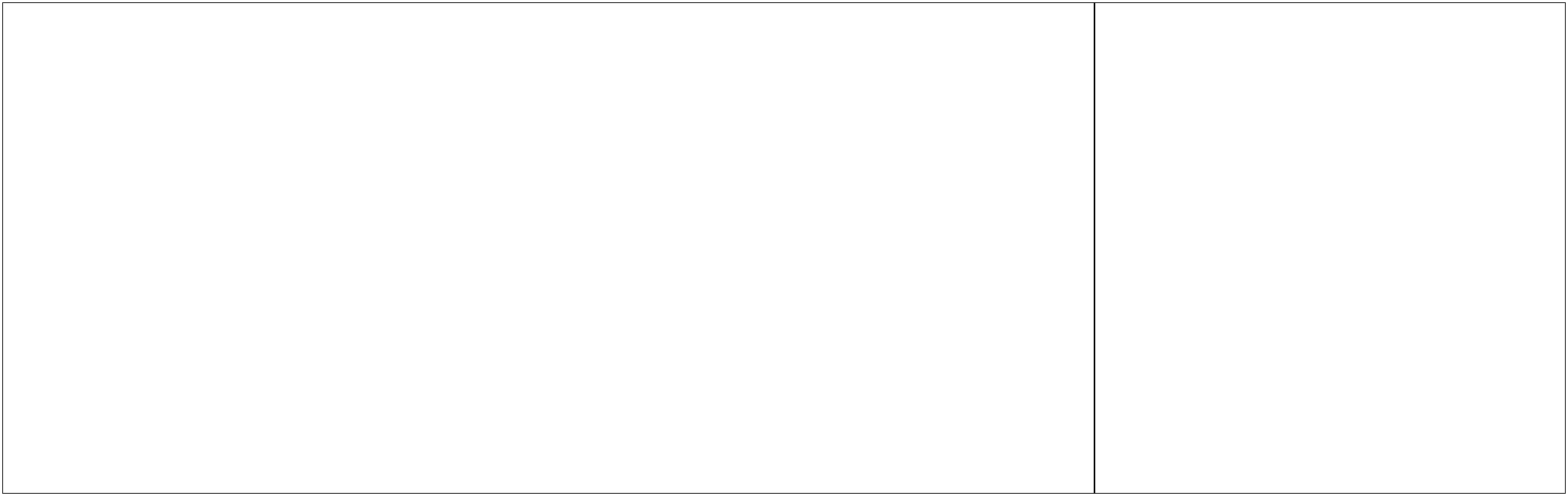 умение строить устные учебно-научные сообщения (ответы на уроке) различных видов (ответ-анализ, ответ-обобщение, ответ-добавление, ответ-группировка), рецензию на проектную работу одноклассника, доклад; принимать участие в учебно-научной дискуссии;владение умениями учебно-делового общения: убеждения собеседника; побуждения собеседника к действию; информирования об объекте; объяснения сущности объекта; оценки;создание устных и письменных текстов описательного типа: определение, дефиниция, собственно описание, пояснение;создание устных и письменных текстов аргументативного типа (рассуждение, доказательство, объяснение) с использованием различных способов аргументации, опровержения доводов оппонента (критика тезиса, критика аргументов, критика демонстрации); оценка причин неэффективной аргументации в учебно-научном общении;создание текста как результата проектной (исследовательской) деятельности; оформление реферата в письменной форме и представление его в устной форме;чтение, комплексный анализ и создание текстов публицистических жанров (девиз, слоган, путевые записки, проблемный очерк; тексты рекламных объявлений);чтение, комплексный анализ и интерпретация текстов фольклора и художественных текстов или их фрагментов;оценивание устных и письменных речевых высказываний с точки зрения их эффективности, понимание основных причин коммуникативных неудач и объяснение их; оценивание собственной и чужой речи с точки зрения точного, уместного и выразительного словоупотребления;редактирование собственных текстов с целью совершенствования их содержания и формы; сопоставление чернового и отредактированного текстов.Содержание учебного предметаклассРаздел 1. Язык и культураИсконно русская лексика: слова общеиндоевропейского фонда, слова праславянского (общеславянского) языка, древнерусские (общевосточнославянские) слова, собственно русские слова. Собственно русские слова как база и основной источник развития лексики русского литературного языка.Роль старославянизмов в развитии русского литературного языка и их приметы. Стилистически нейтральные, книжные, устаревшие старославянизмы.Иноязычная лексика в разговорной речи, дисплейных текстах, современной публицистике.Речевой этикет. Благопожелание как ключевая идея речевого этикета. Речевой этикет и вежливость. «Ты» и «ВЫ» в русском речевом этикете и в западноевропейском, американском речевых этикетах. Называние другого и себя, обращение к знакомому и незнакомому Специфика приветствий, традиционная тематика бесед у русских и других народов.Раздел 2. Культура речиОсновные орфоэпические нормы современного русского литературного языка. Типичные орфоэпические ошибки в современной речи. Типичные акцентологические ошибки в современной речи.Основные лексические нормы современного русского литературного языка. Терминология и точность речи. Нормы употребления терминов в научном стиле речи.Особенности  употребления  терминов  в  публицистике,  художественной литературе,  разговорной речи.  Типичные  речевые  ошибки‚  связанные  с  употреблением  терминов.Нарушение точности словоупотребления заимствованных слов.Основные грамматические нормы современного русского литературного языка. Типичные грамматические ошибки. Согласование: согласование сказуемого с подлежащим, имеющим в своем составе количественно-именное сочетание; согласование сказуемого с подлежащим, выраженным существительным со значением лица женского рода; согласование сказуемого с подлежащим, выраженным сочетанием числительного и существительным.Варианты грамматической нормы. Отражение вариантов грамматической нормы в современных грамматических словарях и справочниках.Активные процессы в речевом этикете. Новые варианты приветствия и прощания, возникшие в СМИ; изменение обращений‚ использования собственных имен; их оценка. Речевая агрессия. Этикетные речевые тактики и приёмы в коммуникации‚ помогающие противостоять речевой агрессии. Синонимия речевых формул.Раздел 3. Речь. Речевая деятельность. ТекстЯзык и речь. Виды речевой деятельностиЭффективные приёмы слушания. Предтекстовый, текстовый и послетекстовый этапы работы.Основные методы, способы и средства получения, переработки информации. Текст как единица языка и речиСтруктура аргументации: тезис, аргумент. Способы аргументации. Правила эффективной аргументации. Причины неэффективной аргументации в учебно-научномобщении.Доказательство и его структура. Прямые и косвенные доказательства. Виды косвенных доказательств. Способы опровержения доводов оппонента: критика тезиса, критика аргументов, критика демонстрации.Функциональные разновидности языкаРазговорная речь. Самохарактеристика, самопрезентация, поздравление.Научный стиль речи. Специфика оформления текста как результата проектной (исследовательской) деятельности. Реферат. Слово на защите реферата. Учебно-научная дискуссия. Стандартные обороты речи для участия в учебно-научной дискуссии. Правила корректной дискуссии.Язык художественной литературы. Сочинение в жанре письма другу (в том числе электронного), страницы дневника.Тематическое планирование с учётом рабочей программы воспитания с указанием количества часов, отводимых на изучение каждой темыКлючевые воспитательные задачи:формирование  представления о единстве и многообразии языкового и культурного пространства России, о русском языке как духовной, нравственной и культурной ценности народа;овладение русским языком, формирование  умение общаться, добиваться успеха в процессе коммуникации, что во многом определяет достижения обучающихся практически во все областях жизни, способствуют их социальной адаптации к изменяющимся условиям современного мира;осознание языка как формы выражения национальной культуры, взаимосвязи языка и истории народа, национально-культурной специфики русского языка, владение нормамирусского речевого этикета, культурой межнационального общения.классВыпускник научитсяВыпускник получит возможностьнаучитьсяВыпускник получит возможностьнаучитьсяВыпускник получит возможностьнаучитьсяВыпускник получит возможностьнаучитьсяВыпускник получит возможностьнаучитьсяВыпускник получит возможностьнаучитьсяВыпускник получит возможностьнаучитьсяВыпускник получит возможностьнаучитьсяВыпускник получит возможностьнаучитьсяВыпускник получит возможностьнаучитьсяВыпускник научитсяПонимать взаимосвязь языка, культуры и истории народа, говорящего на нём:Понимать взаимосвязь языка, культуры и истории народа, говорящего на нём:-осознавать  язык  как  развивающееся  явление,-осознавать  язык  как  развивающееся  явление,-осознавать  язык  как  развивающееся  явление,-осознавать  язык  как  развивающееся  явление,-осознавать  язык  как  развивающееся  явление,-осознавать  язык  как  развивающееся  явление,-осознавать  язык  как  развивающееся  явление,-осознавать  язык  как  развивающееся  явление,-осознавать  язык  как  развивающееся  явление,-осознавать  язык  как  развивающееся  явление,-осознавать  язык  как  развивающееся  явление,•осознание роли русского родного языка в жизни общества и государства, в современном мире;истолковыватьистолковыватьистолковыватьистолковыватьвзаимосвязивзаимосвязивзаимосвязиисторическогоисторическогоисторического•осознание роли русского родного языка в жизни человека;развития языка с историей общества;развития языка с историей общества;развития языка с историей общества;развития языка с историей общества;развития языка с историей общества;развития языка с историей общества;развития языка с историей общества;развития языка с историей общества;развития языка с историей общества;•осознание языка как развивающегося явления, взаимосвязи исторического развития языка с историей общества;осознание языка как развивающегося явления, взаимосвязи исторического развития языка с историей общества;-понимать   внешние   и   внутренние   факторы-понимать   внешние   и   внутренние   факторы-понимать   внешние   и   внутренние   факторы-понимать   внешние   и   внутренние   факторы-понимать   внешние   и   внутренние   факторы-понимать   внешние   и   внутренние   факторы-понимать   внешние   и   внутренние   факторы-понимать   внешние   и   внутренние   факторы-понимать   внешние   и   внутренние   факторы-понимать   внешние   и   внутренние   факторы-понимать   внешние   и   внутренние   факторы•осознание национального своеобразия, богатства, выразительности русского родного языка;языковых  изменений;  осознавать  изменения  вязыковых  изменений;  осознавать  изменения  вязыковых  изменений;  осознавать  изменения  вязыковых  изменений;  осознавать  изменения  вязыковых  изменений;  осознавать  изменения  вязыковых  изменений;  осознавать  изменения  вязыковых  изменений;  осознавать  изменения  вязыковых  изменений;  осознавать  изменения  вязыковых  изменений;  осознавать  изменения  вязыковых  изменений;  осознавать  изменения  вязыковых  изменений;  осознавать  изменения  в•понимание и истолкование значения слов с национально-культурным компонентом, правильное употребление ихпонимание и истолкование значения слов с национально-культурным компонентом, правильное употребление ихязыке какобъективный процесс;языке какобъективный процесс;языке какобъективный процесс;языке какобъективный процесс;языке какобъективный процесс;языке какобъективный процесс;языке какобъективный процесс;в речи;-  пониматьииистолковыватьистолковыватьистолковыватьистолковыватьзначения  словзначения  словзначения  словс•понимание слов с живой внутренней формой, специфическим оценочно-характеризующим значением; осознаниепонимание слов с живой внутренней формой, специфическим оценочно-характеризующим значением; осознаниенационально-культурнымнационально-культурнымнационально-культурнымнационально-культурнымнационально-культурнымкомпонентом,компонентом,компонентом,национального  своеобразия  общеязыковых  и  художественных  метафор,  народных  и  поэтических  слов-символов,национального  своеобразия  общеязыковых  и  художественных  метафор,  народных  и  поэтических  слов-символов,национального  своеобразия  общеязыковых  и  художественных  метафор,  народных  и  поэтических  слов-символов,национально-культурнымнационально-культурнымнационально-культурнымнационально-культурнымнационально-культурнымкомпонентом,компонентом,компонентом,национального  своеобразия  общеязыковых  и  художественных  метафор,  народных  и  поэтических  слов-символов,национального  своеобразия  общеязыковых  и  художественных  метафор,  народных  и  поэтических  слов-символов,национального  своеобразия  общеязыковых  и  художественных  метафор,  народных  и  поэтических  слов-символов,правильно  употреблятьправильно  употреблятьправильно  употреблятьправильно  употреблятьправильно  употреблятьихвречи;речи;пониматьпониматьобладающих традиционной метафорической образностью; распознавание, характеристика.обладающих традиционной метафорической образностью; распознавание, характеристика.правильно  употреблятьправильно  употреблятьправильно  употреблятьправильно  употреблятьправильно  употреблятьихвречи;речи;пониматьпониматьобладающих традиционной метафорической образностью; распознавание, характеристика.обладающих традиционной метафорической образностью; распознавание, характеристика.особенностиособенностиупотребленияупотребленияупотребленияупотреблениясловсловс  суффиксамис  суффиксамис  суффиксами•понимание и истолкование значения фразеологических оборотов с национально-культурным компонентом;понимание и истолкование значения фразеологических оборотов с национально-культурным компонентом;особенностиособенностиупотребленияупотребленияупотребленияупотреблениясловсловс  суффиксамис  суффиксамис  суффиксами•понимание и истолкование значения фразеологических оборотов с национально-культурным компонентом;понимание и истолкование значения фразеологических оборотов с национально-культурным компонентом;субъективнойсубъективнойоценки  воценки  впроизведениях  устногопроизведениях  устногопроизведениях  устногопроизведениях  устногопроизведениях  устногопроизведениях  устного•комментирование  истории  происхождения  таких  фразеологических  оборотов,  уместноеупотребление  их  всубъективнойсубъективнойоценки  воценки  впроизведениях  устногопроизведениях  устногопроизведениях  устногопроизведениях  устногопроизведениях  устногопроизведениях  устного•комментирование  истории  происхождения  таких  фразеологических  оборотов,  уместноеупотребление  их  внародноготворчестватворчестватворчестватворчестваипроизведенияхпроизведенияхпроизведенияхсовременных ситуациях речевого общения;современных ситуациях речевого общения;народноготворчестватворчестватворчестватворчестваипроизведенияхпроизведенияхпроизведенияхсовременных ситуациях речевого общения;современных ситуациях речевого общения;художественнойхудожественнойхудожественнойхудожественнойлитературылитературылитературылитературылитературыразныхразных•понимание и истолкование значения пословиц и поговорок, крылатых слов и выражений;знание источниковхудожественнойхудожественнойхудожественнойхудожественнойлитературылитературылитературылитературылитературыразныхразных•понимание и истолкование значения пословиц и поговорок, крылатых слов и выражений;знание источниковисторических эпох;исторических эпох;исторических эпох;исторических эпох;крылатых слов и выражений; правильное употребление пословиц, поговорок, крылатых слов и выражений в современныхкрылатых слов и выражений; правильное употребление пословиц, поговорок, крылатых слов и выражений в современныхкрылатых слов и выражений; правильное употребление пословиц, поговорок, крылатых слов и выражений в современныхисторических эпох;исторических эпох;исторических эпох;исторических эпох;крылатых слов и выражений; правильное употребление пословиц, поговорок, крылатых слов и выражений в современныхкрылатых слов и выражений; правильное употребление пословиц, поговорок, крылатых слов и выражений в современныхкрылатых слов и выражений; правильное употребление пословиц, поговорок, крылатых слов и выражений в современных-понимать слова с живой внутренней формой,-понимать слова с живой внутренней формой,-понимать слова с живой внутренней формой,-понимать слова с живой внутренней формой,-понимать слова с живой внутренней формой,-понимать слова с живой внутренней формой,-понимать слова с живой внутренней формой,-понимать слова с живой внутренней формой,-понимать слова с живой внутренней формой,-понимать слова с живой внутренней формой,ситуациях речевого общения;ситуациях речевого общения;-понимать слова с живой внутренней формой,-понимать слова с живой внутренней формой,-понимать слова с живой внутренней формой,-понимать слова с живой внутренней формой,-понимать слова с живой внутренней формой,-понимать слова с живой внутренней формой,-понимать слова с живой внутренней формой,-понимать слова с живой внутренней формой,-понимать слова с живой внутренней формой,-понимать слова с живой внутренней формой,ситуациях речевого общения;ситуациях речевого общения;специфическимспецифическимспецифическимоценочно-характеризующимоценочно-характеризующимоценочно-характеризующимоценочно-характеризующимоценочно-характеризующимоценочно-характеризующимоценочно-характеризующим•характеристика лексики с точки зрения происхождения;специфическимспецифическимспецифическимоценочно-характеризующимоценочно-характеризующимоценочно-характеризующимоценочно-характеризующимоценочно-характеризующимоценочно-характеризующимоценочно-характеризующим•характеристика лексики с точки зрения происхождения;значением; осознатьнациональное своеобразиезначением; осознатьнациональное своеобразиезначением; осознатьнациональное своеобразиезначением; осознатьнациональное своеобразиезначением; осознатьнациональное своеобразиезначением; осознатьнациональное своеобразиезначением; осознатьнациональное своеобразиезначением; осознатьнациональное своеобразиезначением; осознатьнациональное своеобразиезначением; осознатьнациональное своеобразие•понимание роли заимствованной лексики в современном русском языке;общеязыковыхобщеязыковыхобщеязыковыхихудожественныххудожественныххудожественныххудожественныххудожественныхметафор,метафор,•понимание причин изменений в словарном составе языка, перераспределения пластов лексики между активным ипонимание причин изменений в словарном составе языка, перераспределения пластов лексики между активным иобщеязыковыхобщеязыковыхобщеязыковыхихудожественныххудожественныххудожественныххудожественныххудожественныхметафор,метафор,•понимание причин изменений в словарном составе языка, перераспределения пластов лексики между активным ипонимание причин изменений в словарном составе языка, перераспределения пластов лексики между активным инародныхипоэтическихпоэтическихпоэтическихслов-слов-символов,символов,пассивным запасом слов;пассивным запасом слов;народныхипоэтическихпоэтическихпоэтическихслов-слов-символов,символов,пассивным запасом слов;пассивным запасом слов;обладающихтрадиционнойтрадиционнойтрадиционнойтрадиционнойметафорическойметафорическойметафорическойметафорической•определение  различий  между литературным  языком  и диалектами;  осознание  диалектов  как  части  народнойопределение  различий  между литературным  языком  и диалектами;  осознание  диалектов  как  части  народнойобладающихтрадиционнойтрадиционнойтрадиционнойтрадиционнойметафорическойметафорическойметафорическойметафорической•определение  различий  между литературным  языком  и диалектами;  осознание  диалектов  как  части  народнойопределение  различий  между литературным  языком  и диалектами;  осознание  диалектов  как  части  народнойобразностью; распознавать и характеризоватьобразностью; распознавать и характеризоватьобразностью; распознавать и характеризоватьобразностью; распознавать и характеризоватьобразностью; распознавать и характеризоватьобразностью; распознавать и характеризоватьобразностью; распознавать и характеризоватьобразностью; распознавать и характеризоватьобразностью; распознавать и характеризоватьобразностью; распознавать и характеризоватькультуры; понимание национально-культурного своеобразия диалектизмов;культуры; понимание национально-культурного своеобразия диалектизмов;образностью; распознавать и характеризоватьобразностью; распознавать и характеризоватьобразностью; распознавать и характеризоватьобразностью; распознавать и характеризоватьобразностью; распознавать и характеризоватьобразностью; распознавать и характеризоватьобразностью; распознавать и характеризоватьобразностью; распознавать и характеризоватьобразностью; распознавать и характеризоватьобразностью; распознавать и характеризоватькультуры; понимание национально-культурного своеобразия диалектизмов;культуры; понимание национально-культурного своеобразия диалектизмов;их;•соблюдение норм русского речевого этикета; понимание национальной специфики русского речевого этикета пособлюдение норм русского речевого этикета; понимание национальной специфики русского речевого этикета поих;•соблюдение норм русского речевого этикета; понимание национальной специфики русского речевого этикета пособлюдение норм русского речевого этикета; понимание национальной специфики русского речевого этикета по-истолковывать значения-истолковывать значения-истолковывать значения-истолковывать значения-истолковывать значениясравнению с речевым этикетом других народов;сравнению с речевым этикетом других народов;-истолковывать значения-истолковывать значения-истолковывать значения-истолковывать значения-истолковывать значениясравнению с речевым этикетом других народов;сравнению с речевым этикетом других народов;фразеологическихфразеологическихфразеологическихфразеологическихоборотовоборотовоборотовснационально-национально-национально-•использование  словарей,  в  том  числе  мультимедийных,  учитывая  сведения  о  назначении  конкретного  видаиспользование  словарей,  в  том  числе  мультимедийных,  учитывая  сведения  о  назначении  конкретного  видафразеологическихфразеологическихфразеологическихфразеологическихоборотовоборотовоборотовснационально-национально-национально-•использование  словарей,  в  том  числе  мультимедийных,  учитывая  сведения  о  назначении  конкретного  видаиспользование  словарей,  в  том  числе  мультимедийных,  учитывая  сведения  о  назначении  конкретного  видакультурнымкомпонентом;компонентом;компонентом;компонентом;комментироватькомментироватькомментироватькомментироватьсловаря,  особенностях  строения  его  словарной  статьи:  толковых  словарей,  словарей  устаревших  слов,  словарейсловаря,  особенностях  строения  его  словарной  статьи:  толковых  словарей,  словарей  устаревших  слов,  словарейсловаря,  особенностях  строения  его  словарной  статьи:  толковых  словарей,  словарей  устаревших  слов,  словарейисторию происхождения таких фразеологическихисторию происхождения таких фразеологическихисторию происхождения таких фразеологическихисторию происхождения таких фразеологическихисторию происхождения таких фразеологическихисторию происхождения таких фразеологическихисторию происхождения таких фразеологическихисторию происхождения таких фразеологическихисторию происхождения таких фразеологическихисторию происхождения таких фразеологическихисторию происхождения таких фразеологическихиностранных слов, фразеологических словарей, этимологических фразеологических словарей, словарей пословиц ииностранных слов, фразеологических словарей, этимологических фразеологических словарей, словарей пословиц ииностранных слов, фразеологических словарей, этимологических фразеологических словарей, словарей пословиц иисторию происхождения таких фразеологическихисторию происхождения таких фразеологическихисторию происхождения таких фразеологическихисторию происхождения таких фразеологическихисторию происхождения таких фразеологическихисторию происхождения таких фразеологическихисторию происхождения таких фразеологическихисторию происхождения таких фразеологическихисторию происхождения таких фразеологическихисторию происхождения таких фразеологическихисторию происхождения таких фразеологическихиностранных слов, фразеологических словарей, этимологических фразеологических словарей, словарей пословиц ииностранных слов, фразеологических словарей, этимологических фразеологических словарей, словарей пословиц ииностранных слов, фразеологических словарей, этимологических фразеологических словарей, словарей пословиц иоборотов,уместноуместноуместноупотреблятьупотреблятьупотреблятьупотреблятьихв•правильное употребление имён существительных, прилагательных, глаголов с учётом вариантов грамматическойфакты; устанавливать логическую связь междуфакты; устанавливать логическую связь междуфакты; устанавливать логическую связь междуфакты; устанавливать логическую связь междуфакты; устанавливать логическую связь междуфакты; устанавливать логическую связь междунормы;выявленными фактами;выявленными фактами;выявленными фактами;•правильное употребление синонимических грамматических конструкций с учётом смысловых и стилистических-владеть умениями информационной переработки-владеть умениями информационной переработки-владеть умениями информационной переработки-владеть умениями информационной переработки-владеть умениями информационной переработки-владеть умениями информационной переработкиособенностей; редактирование текста с целью исправления грамматических ошибок;особенностей; редактирование текста с целью исправления грамматических ошибок;прослушанного    или    прочитанного    текста;прослушанного    или    прочитанного    текста;прослушанного    или    прочитанного    текста;прослушанного    или    прочитанного    текста;прослушанного    или    прочитанного    текста;прослушанного    или    прочитанного    текста;•выявление и исправление грамматических ошибок в устной речи; соблюдение основных норм русского речевогоприёмами    работы    с    заголовком    текста,приёмами    работы    с    заголовком    текста,приёмами    работы    с    заголовком    текста,приёмами    работы    с    заголовком    текста,приёмами    работы    с    заголовком    текста,приёмами    работы    с    заголовком    текста,этикета:оглавлением,спискомлитературы,литературы,•этикетные формы и формулы обращения; этикетные формы обращения в официальной и неофициальной речевойпримечаниями;примечаниями;основнымиспособамииситуации; современные формулы обращения к незнакомому человеку; употребление формы «он»;ситуации; современные формулы обращения к незнакомому человеку; употребление формы «он»;средствамиполучения,переработкипереработкии•соблюдение  этикетных  форм  и  устойчивых  формул‚  принципов   этикетного   общения, лежащих в основепреобразованияпреобразованияинформацииинформации(аннотация,(аннотация,национального речевого этикета;национального речевого этикета;конспект);  использование  графиков,  диаграмм,конспект);  использование  графиков,  диаграмм,конспект);  использование  графиков,  диаграмм,конспект);  использование  графиков,  диаграмм,конспект);  использование  графиков,  диаграмм,конспект);  использование  графиков,  диаграмм,•соблюдение русской этикетной вербальной и невербальной манеры общения;схемдля представления информации;схемдля представления информации;схемдля представления информации;схемдля представления информации;схемдля представления информации;•использование в общении этикетных речевых тактик и приёмов‚ помогающих противостоять речевой агрессии;-уместноиспользоватьиспользоватькоммуникативныекоммуникативныекоммуникативные•использование при общении в электронной среде этики и русского речевого этикета;стратегии   и    тактики   устного   общения:стратегии   и    тактики   устного   общения:стратегии   и    тактики   устного   общения:стратегии   и    тактики   устного   общения:стратегии   и    тактики   устного   общения:стратегии   и    тактики   устного   общения:•соблюдение норм русского этикетного речевого поведения в ситуациях делового общения;убеждение, комплимент, уговаривание, похвала,убеждение, комплимент, уговаривание, похвала,убеждение, комплимент, уговаривание, похвала,убеждение, комплимент, уговаривание, похвала,убеждение, комплимент, уговаривание, похвала,•понимание активных процессов в русском речевом этикете;самопрезентация, просьба, принесение извинений,самопрезентация, просьба, принесение извинений,самопрезентация, просьба, принесение извинений,самопрезентация, просьба, принесение извинений,самопрезентация, просьба, принесение извинений,самопрезентация, просьба, принесение извинений,соблюдение основных орфографических норм современного русского литературного языка (в рамках изученного всоблюдение основных орфографических норм современного русского литературного языка (в рамках изученного впоздравление; сохранение инициативы в диалоге,поздравление; сохранение инициативы в диалоге,поздравление; сохранение инициативы в диалоге,поздравление; сохранение инициативы в диалоге,поздравление; сохранение инициативы в диалоге,основном курсе);основном курсе);уклонение от инициативы, завершениедиалога;уклонение от инициативы, завершениедиалога;уклонение от инициативы, завершениедиалога;уклонение от инициативы, завершениедиалога;уклонение от инициативы, завершениедиалога;соблюдение основных пунктуационных норм современного русского литературного языки (в рамках изученного всоблюдение основных пунктуационных норм современного русского литературного языки (в рамках изученного в-  применять  способы  учебно-делового  общения:-  применять  способы  учебно-делового  общения:-  применять  способы  учебно-делового  общения:-  применять  способы  учебно-делового  общения:-  применять  способы  учебно-делового  общения:-  применять  способы  учебно-делового  общения:основном курсе);основном курсе);убеждения собеседника; побуждения собеседникаубеждения собеседника; побуждения собеседникаубеждения собеседника; побуждения собеседникаубеждения собеседника; побуждения собеседникаубеждения собеседника; побуждения собеседникаубеждения собеседника; побуждения собеседника•использование толковых, в том числе мультимедийных, словарей для определения лексического значения слова,к   действию;   информирования   об   объекте;к   действию;   информирования   об   объекте;к   действию;   информирования   об   объекте;к   действию;   информирования   об   объекте;к   действию;   информирования   об   объекте;к   действию;   информирования   об   объекте;особенностей употребления;особенностей употребления;объяснения сущности объекта; оценкиобъяснения сущности объекта; оценкиобъяснения сущности объекта; оценкиобъяснения сущности объекта; оценкиобъяснения сущности объекта; оценки№Раздел. Тема.Кол-во часовМодуль воспитательной программы «Школьный урок»1Язык и культура10Исконно русская лексика и её особенности.2День знаний. Международный день распространения грамотности.Старославянизмы и их роль в развитии русского литературного языка.2Иноязычные слова в разговорной речи, дисплейных текстах, современной публицистике.2Речевой этикет в русской культуре и его основные особенности.2Русский человек в обращении к другим.22Культура речи8Типичные орфоэпические и акцентологические ошибки в современной речи.2День Российской науки- достижения в области русского языка Интеллектуальные интернет – конкурсы  по русскому языкуНормы употребления терминов.2Трудные случаи согласования в русском языке.2Особенности современного речевого этикета.23Речь. Текст.16Информация: способы и средства её получения и переработки.2День славянской письменности и культуры.Слушание как вид речевой деятельности. Эффективные приёмы слушания.2Аргументация. Правила эффективной аргументации.2Доказательство и его структура. Виды доказательств.2Разговорная речь. Самопрезентация.2Письменная контрольная работа2Научный стиль речи. Реферат. Учебно-научная дискуссия.2Язык художественной литературы. Сочинение в жанре письма2Итого34 часа